Peppermint Meringue Cookies"Crunchy minty Christmas cookies!"One recipe per unitIngredients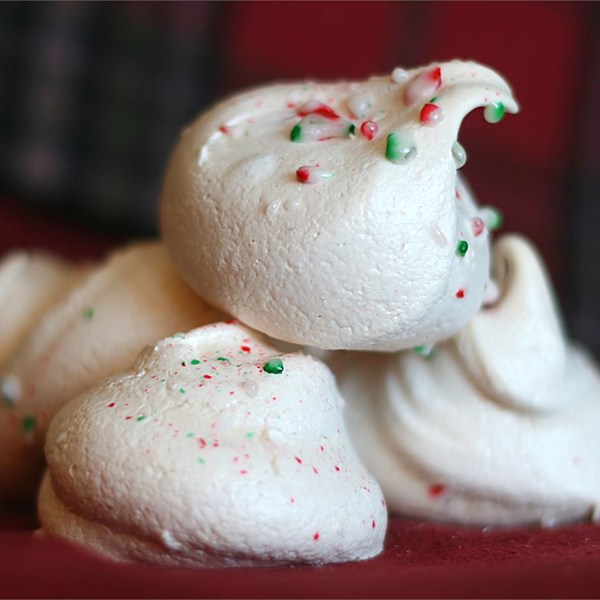 2 egg whites (or 50-60 mL liquid egg whites)				5 mL cider vinegar½ mL salt1-2 drops red food colouring (optional)1-2 drops peppermint extract (optional)80 mL white sugar2 peppermint candy canes, crushedDirectionsPreheat the oven to 225 ºF.Line cookie sheets with parchment paper.Wash a large metal bowl and beaters for an electric mixer in HOT, soapy water. Rinse thoroughly and dry with a clean towel.In the clean, large bowl, combine the egg whites, vinegar and salt to the soft peak stage (slightly past the foamy stage). Gradually add the sugar while continuing to whip the mixture until stiff peaks form. Fold in the colouring & flavouring (if using) and ⅓ of the crushed candy canes, reserving the rest for sprinkling on top.Drop by teaspoonful OR use a piping bag with a star tip OR use a sandwich bag with a hole cut in the corner to pipe small cookies, one inch (2½ cm) apart on the prepared baking pan(s). ** NOTE: It is very important, in class, to make them SMALL, so they have enough time to bake and dry out (think Hershey’s Kisses size, or slightly larger).Sprinkle remaining crushed candy canes over the top of the unbaked cookies.Bake in the preheated oven for 45-50 minutes, or until dry. Cool on baking sheets. 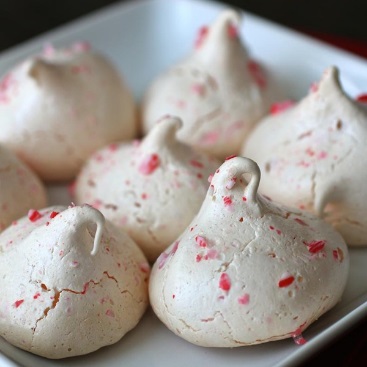 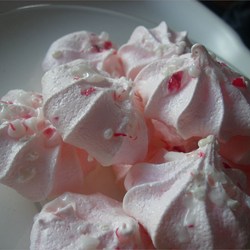 Adapted from a recipe at: http://allrecipes.com/recipe/26208/peppermint-meringue-cookies/